National Coalition of 100 Black Women, Chattanooga Chapter, Inc.   		                     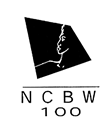 MISSION STATEMENT: The mission of the National Coalition of 100 Black Women, Inc. is to advocate on behalf of Black women and girls to promote leadership development and gender equity in the areas of health, education and economic empowerment. ****************************************************************************** All sections of the application must be completed, including your Voter Registration number, and endorsements by two active members.  Failure to comply will void your application submission. (Type or print legibly)MEMBERSHIP APPLICATIONPersonal Information  Name: _______________________________________________________________________                                                                                               Last                                 First                    Middle                                    Preferred Name  Home Address: ________________________________________________________________  City: _____________________________________   State: __________ Zip Code: __________  Home Telephone: __________________________   Home Fax: _________________________  Home Email: __________________________________ Date of Birth:  ___________________  Spouse: ______________________________________________________________________                                    Last                             First                         Middle                                   Preferred Name                                        Church Membership: ____________________________________________________________  Voter Registration Number: __________________________ Precinct Number: _____________   Have you been convicted of a felony within the past ten (10) years?      Yes__ No__Employment Information  Employer: _____________________________________________________________________  Address: ______________________________________________________________________  City: _____________________________________ State: _________ Zip Code: ____________  Occupation/Title: ____________________________   Telephone:  _______________________  Email: ______________________________________  _____________________________   National Coalition of 100 Black Women, Chattanooga Chapter, Inc.                                     2   Educational Background  Complete for all institutions attended  High School/GED______________________________________________________________________________ Name                                             Location                                  Date Graduated   Diploma/Other  Undergraduate/Technical School/Other______________________________________________________________________________ Name                                             Location                                 Date Graduated  Degree/Diploma  Advanced Degree(s)______________________________________________________________________________ Name                                             Location                                 Date Graduated  Degree/Diploma   ______________________________________________________________________________ Name                                             Location                                 Date Graduated  Degree/Diploma     Professional Background, Recognitions and Affiliations Which of the following categories best describes your current position?  Circle all that apply.  Business & Industry			                	Media/Public Relations	                 Education   						Nonprofit	Entrepreneur 						ReligionFinance 						Social ServicesGovernment						Technology/ComputersHealth 							MedicalLabor                                                                          Other (specify) ___________________________Law	Briefly describe your employment responsibilities:  ______________________________________________________________________________________________________________________________________________________________________________________________________________________________________________________________________________________________National Coalition of 100 Black Women, Chattanooga Chapter, Inc.                                    3  Does your employer support employees who are engaged in community and civic activities?  If so, explain how?   _______________________________________________________________________________________________________________________________________________________________________________________________________________________________________________________________________________________________________________________List professional awards, honors and achievements you have received that you consider significant. _____________________________________________________________________________ ______________________________________________________________________________ ______________________________________________________________________________ ______________________________________________________________________________ ______________________________________________________________________________ List your current and/or past professional affiliations.  (Do not include civic organizations, public office or political activities.)                 Organization and Position Held             			      Affiliation Dates  Community Service Participation:  During the past three years, describe your involvement in two (2) community activities (civic, religious, political, government or social.  (Do not include professional activities).  Indicate the name of the organization, your assignment/position, and describe your responsibilities and accomplishments for each.   Organization1: __________________________________         __________________________              			             Name					    Assignment/Position                   What did you do?  ______________________________________________________________   Organization2: __________________________________        ___________________________                                                    Name                                                     Assignment/Position What did you do?   _____________________________________________________________National Coalition of 100 Black Women, Chattanooga Chapter, Inc.                                    4  List current and/or past community and civic affiliations.     Organization                                  Position Held                    Affiliation Dates  ______________________________ ___________________      _________ to ________ ______________________________ ___________________      _________ to ________ ______________________________ ___________________      _________ to ________  __________________________________________________     _________ to __________________________________________________________     _________ to ________Program Participation, Contributions and Commitment  What National Coalition of 100 Black Women, Chattanooga Chapter, Inc. events have you attended and/or supported? When? _____________________________________________________________________________ ______________________________________________________________________________ ______________________________________________________________________________ ______________________________________________________________________________ ______________________________________________________________________________ ______________________________________________________________________________  ______________________________________________________________________________Why do you want to join National Coalition of 100 Black Women, Chattanooga Chapter, Inc? ______________________________________________________________________________ ______________________________________________________________________________ ______________________________________________________________________________ ________________________________________________________________________________________________________________________________________________________________________________________________________________________________________________________________________________________________________________________National Coalition of 100 Black Women, Chattanooga Chapter, Inc.  		                  5      What value will you add to National Coalition of 100 Black Women, Chattanooga Chapter, Inc. that will help promote the local and national organization’s mission? _________________________________________________________________________________ ________________________________________________________________________________ ________________________________________________________________________________ ________________________________________________________________________________ __________________________________________________________________________________Indicate the following area(s) that best describe your area of expertise.  Circle all that apply.  Advocacy						Technology/Computers/WebsiteFundraising  						ManagementGrant Writing   					Women’s Rights IssuesHealth  						MedicalLaw                                                                            Administrative/ClericalMentoring                                                                   MarketingNational/Local /Legislative Affairs 	                        Social MediaOther_______________________                             Other__________________________***************************************************Membership requirements and responsibilities as an active member include participation in National Coalition of 100 Black Women, Chattanooga Chapter, Inc. organization activities, attendance at bi-monthly membership meetings, and support of National Coalition of 100 Black Women, Chattanooga Chapter, Inc. fundraising activities.  The ORIENTATION process for new members may consist of multiple sessions and attendance  IS mandatory.                        Will you commit to attending all sessions?  Yes ____ No ____.    Questions concerning membership requirements should be directed to the National Coalition of 100 Black Women, Chattanooga Chapter, Inc. 3rd Vice President-Membership: Ruthie Hereford at email: rrut613@bellsouth.net or by calling 423/280-0408.  Use the area below ONLY for any additional comments, etc.DO NOT ADD ADDITIONAL SHEETS TO APPLICATION!National Coalition of 100 Black Women, Chattanooga Chapter, Inc.  		             6      Applicant’s StatementsIn order to be accepted for membership in the National Coalition of 100 Black Women, Chattanooga Chapter, Inc. (NCBW), I understand that I:  Must commit and be an active member willing to devote time to the interest, goals and objectives of National Coalition of 100 Black Women, Chattanooga Chapter, Inc. Must be a U.S. citizen, registered voter, and of sound moral character; Am aware of the many problems facing women today both in the home and in the business community and that I am willing to be an advocate for the empowerment of women and use my experience, expertise and influence to improve the status of all women; Must have demonstrated active or past participation in community service (i.e., social, cultural, educational, political or religious); Must be sponsored by two (2) financial and active members; Have resided in Hamilton County or in a county that is within a 30-mile radius of Hamilton County corporate limits one year prior to my application for membership.                    __________________________                  _______________________                                        Applicant’s Signature                                                                Date   DO NOT ADD ADDITIONAL SHEETS TO APPLICATION!National Coalition of 100 Black Women, Chattanooga Chapter, Inc.             		         7  Application Procedures1. Applications may be obtained from any member of the National Coalition of 100 Black Women, Chattanooga Chapter, Incorporated. 2. Application must be completed and postmarked no later than April 9, 2018 with required signatures, a (headshot) black and white photo or color photo; two sponsoring members’ statements; and membership fee of $500.00.  Failure to include any of these items will result in application being denied. 3. Applicant must be available for a scheduled interview during the month of April with the Membership Committee. 4. With the exception of two sponsoring members’ statements, please do not add additional sheets to the application. 5. Applications that meet the membership criteria will be presented to the general membership for voting at the May meeting.  All applicants will be notified of their acceptance or non-acceptance.  Successful applicants must remit an installation fee of $150 within one (1) week of notification of membership acceptance. The $500 membership fee will be refunded within 30 days of the May meeting to applicants whose memberships were not approved. 6. Application, black and white/or color photo and $500.00 membership fee made payable to National Coalition of 100 Black Women, Chattanooga Chapter must be mailed to:  National Coalition of 100 Black Women, Chattanooga Chapter, Incorporated Attention:  Membership CommitteePost Office Box 22873Chattanooga, TN  37422-28737.  Late applications or applications received in envelopes that have not been postmarked by the required April 9, 2018 date will not be processed.  Do not hand-deliver or give application to any National Coalition of 100 Black Women, Chattanooga Chapter, Inc. member to submit.    DO NOT ADD ANY ADDITIONAL SHEETS TO APPLICATION!National Coalition of 100 Black Women, Chattanooga Chapter, Inc.                                    8MembersDeborah A. Flagg, PresidentValerie Amaker		Vanessa A. Jackson	       	        Renee B. MerrellElizabeth Appling, MBA	Dionne Jennings	        	        Gail MooreValoria V. Armstrong		Beverly P. Johnson*, MRP 	        Michalle Morris, ANP-CJohnnie B. Bone		Carolyn G. Jones*, RHIA	        Carol K. O’Neal*Valencia Brewer		Debbie Jones-Ellis	        	        Veronica PeeblesTara Bryant			Sheila D. Keith*		        Sherry T. PeteMary L. Cameron		Theresa “Vickie” Kellum	        Christy E. RashedColleen Canion		Shawanna L. Kendrick	        Tykisha N. SandersErnestine Dobard-Hall	Mary I. Lambert		        Barbara M. ScottCarolyn Y. Dozier, RHIT	Angela R. Love		        Rev. Dr. Eva M. Settles*Faith R. Edwards		Tiundra Love-England, MD	        Michiba L. SmithNikita M. Edwards		Jacqueline Lyons*	                    Jerri SuttonRep. JoAnne Favors*		Angela Malone		        Juliette Thornton*Tina Fielder-Gibson		Patricia D. Mason*	                    Bernadine Turner*Deborah A. Flagg		Amanda “Vickie” Mathis               Juanita Dawson UlmerShawanna L. Grant		Beverly A. McKeldin	                    Patricia Underwood-Williams*, MARuthie Hereford		Gloria S. McKeldin	                    Charlesetta Woodard-Thompson*Ingrid K. Jackson		Rev. Karen McReynolds, M.Min   Reinza J. Woods*Charter Member                                                                                                                     ********************************************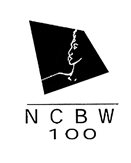 P. O. Box 22873Chattanooga, TN  37422-2873(423) 698-0029Website:  ncbw-chattanooga.org_____________________DO NOT WRITE BELOW THIS LINE ____________________NCBW Membership Committee-ONLY     				_______________________________NCBW  2017 Membership  ChairFrom ___________ to ____________From ___________ to ____________From ___________ to ____________From ___________ to ____________Sponsoring Member’s Statement __________________________________NCBW Sponsoring Member’s SignatureSponsoring Member’s Statement _________________________________NCBW Sponsoring Member’s Signature